	ҠАРАР							ПОСТАНОВЛЕНИЕ8 июнь 2020й.			№16/1		      8 июня 2020г.О назначении публичных слушаний по внесению изменений в карту градостроительного зонирования СП Султанбековский сельсовет МР Аскинский район РБНа основании решения Совета Сельского поселения Султанбековский сельсовет муниципального района Аскинского район Республики Башкортостан № 96 от 09 августа 2016 года «О проведении публичных слушаний по вопросу утверждения Правил землепользования и застройки» П О С Т А Н О В Л Я Ю:Провести публичные слушания овнесении изменений в карту градостроительного зонирования Сельского поселения Султанбековский сельсовет МР Аскинский район Республики Башкортостан по вопросу установления территориальной зоны ЖУ.1 «Для индивидуального жилищного строительства - магазин»земельного участка  с кадастровым номером 02:04: 180301:207 расположенного по адресу: Республика Башкортостан, Аскинский муниципальный район, Сельское поселение Султанбековский сельсовет, д.Чурашево, улица Центральная , дом13.Назначить проведение публичных слушаний на 22 июня 2020 года в 16.00 ч. в здании администрации Сельского поселения Султанбековский сельсовет, расположенного по адресу: д.Султанбеково, ул.Центральная, д. 33. Утвердить состав комиссии по подготовке и проведению публичных слушаний в составе:Председатель комиссии по землепользованию и застройке, глава сельского поселения Султанбековский  сельсовет муниципального района Аскинский район Республики Башкортостан -Шарафутдинов Ф.Ф.Заместитель председателя комиссии по землепользованию и застройке управляющий делами администрации сельского поселения Султанбековский сельсовет муниципального района Аскинский район Республики  Башкортостан- Хикматова Р.М.Члены комиссии:Гайсин Д.Р.- депутат Совета сельского поселения  Султанбековский  сельсовет муниципального района Аскинский район Республики Башкортостан по избирательному округу №6;Рахимьянов Р.М.. - депутат Совета сельского поселения  Султанбековский  сельсовет муниципального района Аскинский район Республики Башкортостан по избирательному округу №4;          Тагиров Ф.К.-  начальник отдела  по управлению муниципальной  собственностью Минземимущества РБ Аскинскому району (по согласованию);
         Щербинин А.А - главный архитектор администрации муниципального района Аскинский район (по согласованию);
          4. Участниками публичных слушаний по проекту постановления «Об утверждении Правил землепользования и застройки» являются жители Сельского поселения Султанбековский сельсовет, проживающие или зарегистрированные на территории Сельского поселения, применительно к которым проводятся публичные слушания, и районов, имеющих с ними общую границу, а также иные юридические и физические лица, являющиеся правообладателями земельных участков или объектов капитального строительства, расположенных в границах указанных территорий.       5 .Органом, уполномоченным на организацию и проведение публичных слушаний, является комиссия по землепользованию и застройке Сельского поселения Султанбековский сельсовет.       6. С материалами проекта утверждения Правил землепользования и застройки можно ознакомиться в администрации Сельского поселения Султанбековский сельсовет с 08 июня по 22 июня 2020 года.       7. Замечания и предложения по вынесенному на публичные слушания вышеуказанному проекту могут быть представлены в письменной форме по адресу: д.Султанбеково, ул.Центральная, д. 33, либо в электронном виде на адрес электронной почты: 04.sp18@bashkortostan.ru до 22 июня 2020 года.       8. Контроль за исполнением настоящего постановления оставляю за собой.ГлаваСельского поселения Султанбековский сельсоветмуниципального района Аскинский районРеспублики БашкортостанШарафутдинов Ф.Ф.БАШҠОРТОСТАН РЕСПУБЛИКАҺЫАСҠЫН  РАЙОНЫМУНИЦИПАЛЬ РАЙОНЫНЫҢСОЛТАНБӘК АУЫЛ СОВЕТЫАУЫЛ  БИЛӘМӘҺЕ ХАКИМИӘТЕ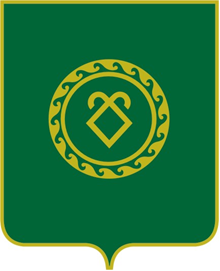 АДМИНИСТРАЦИЯСЕЛЬСКОГО ПОСЕЛЕНИЯСУЛТАНБЕКОВСКИЙ СЕЛЬСОВЕТМУНИЦИПАЛЬНОГО РАЙОНААСКИНСКИЙ РАЙОН  РЕСПУБЛИКИ   БАШКОРТОСТАН